Masné výrobky1. Suroviny na výrobuzákladní – výrobní maso (hlavně hovězí a vepřové) libové i tučné, čerstvé nebo odleželé     ořez z bourání výsekového masa, separáty = ……………………………………………………………………pomocné suroviny – vnitřnosti, sádlo, krev, koření, sůl, mouka, kroupy…..solicí směsi – tzv. barvicí sůl – konzervuje, ochucuje a způsobuje červené vybarvení výrobkusolí se – na sucho, nakládáním do solného láku nebo nastřikováním solného láku do svaloviny (šunka, pečeně ..) 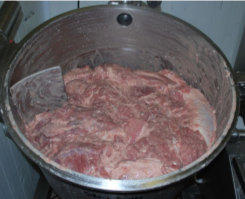 2. Výroba masných výrobků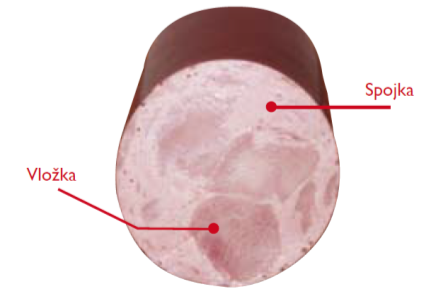 rozmělnění masa (spojka)příprava vložky = kostky masa a sádlaspojení spojky a vložky dokonalým promícháním získá výrobek typický vzhled na řezuplnění do obalů na narážecích strojích – střeva, plastové obaly …převazování, zakrucování nebo oddělování hliníkovými sponamitepelné opracování – vaření, uzení – horkým nebo studeným kouřem, sušení3. Rozdělení masných výrobkůDrobné masné výrobkyjemně mělněné – párky – např. ……………………………………………………………………………………jemně mělněné s vložkou – špekáčky, vuřty, cigáro, moravské klobásy ….hrubozrněné bez spojky – klobásy – např. ……………………………………………………………………….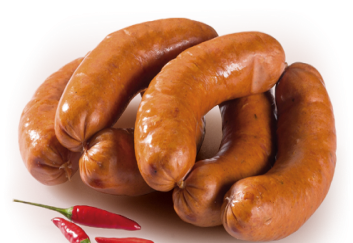 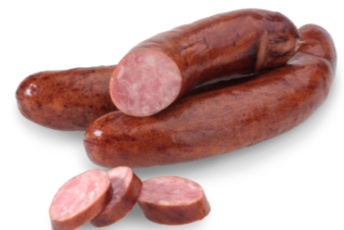 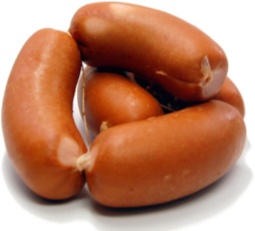 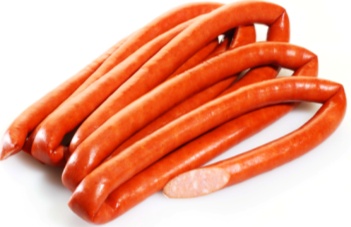 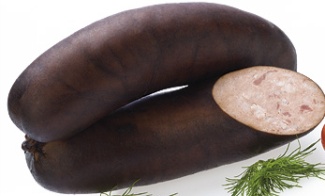 Měkké salámy rozdělují se podle použitých obalů na: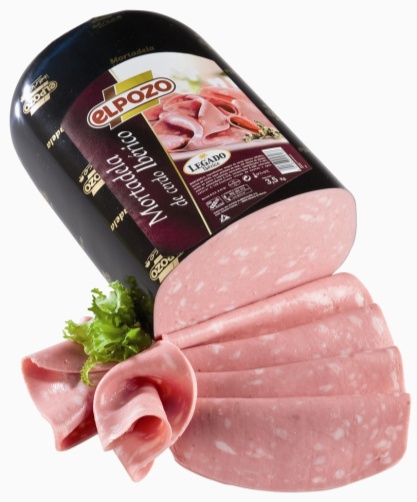 točené – do kroužkových střev – Kabanos, Slovenský salám ……tyčové – do trubicových umělých obalů – Šunkový salám, Junior, Krkonošský ….široké nářezové – Mortadela, Gothajský, Jemný ……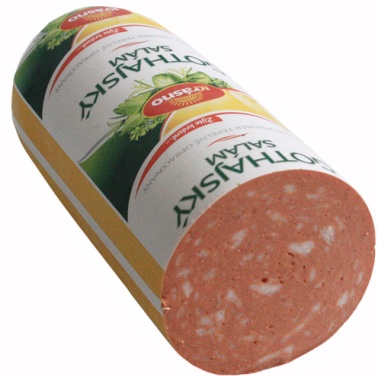 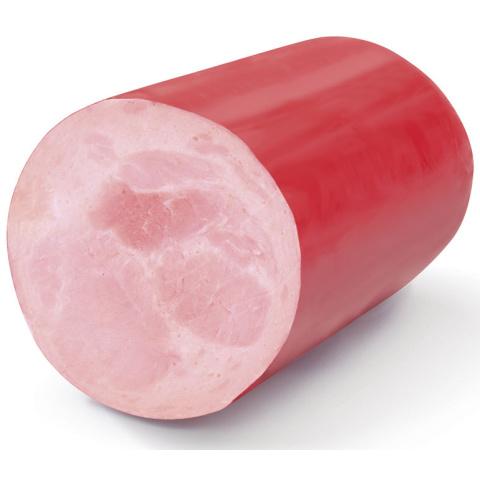 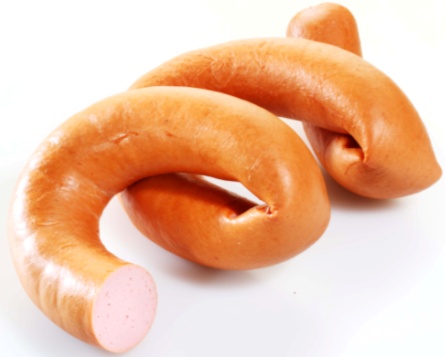 Trvanlivé salámyTrvanlivosti se dosahuje – uzením a následným sušením (zráním), během kterého se povrch pokryje jemnou ušlechtilou šedobílou plísní.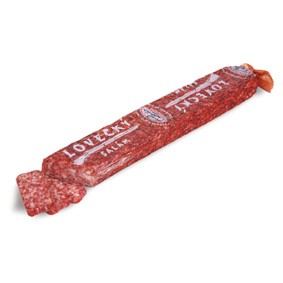 salámy tepelně opracované (uzené teplým kouřem do 60 oC) – Turistický, Čabajský ….salámy a klobásy tepelně neopracované (uzené studeným kouřem - do 20oC), zrající      Uherák, Lovecký, Poličan, Křemešník, Herkules, Čabajka …..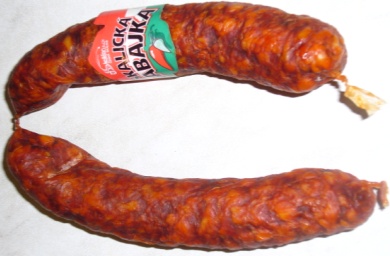 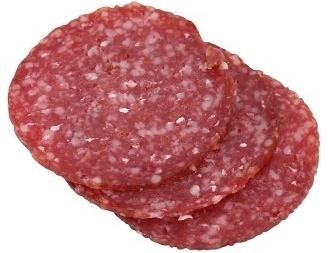 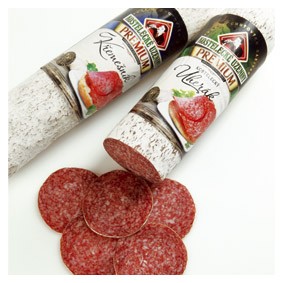 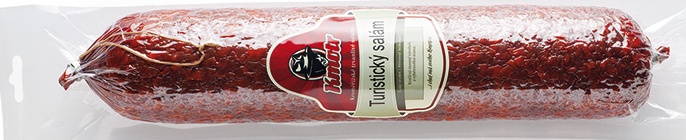 Speciální masné výrobkySvou chutí, vzhledem a vůní se výrazně liší od ostatních masných výrobků.Cikánská pečeně – hnědočerný povrch, obarvena kulérem, zauzena přírodním kouřemDebrecínská pečeně – pokrytá sladkou mletou paprikou, zauzená přírodním kouřem      další příklady pečení - ……………………………………………………………………………………………..Cikánský kotlet - z vepřové pečeně s tukovým krytím, obarvený kulérem a zauzený přírodním kouřem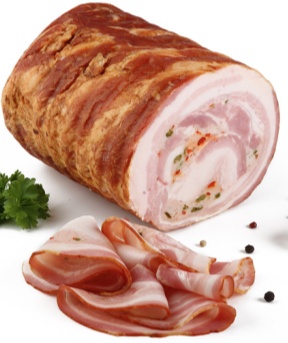 Rolovaný bok – stočené plátkyČajovky, Métský salám – rozmělněné syrové maso se zaudí studeným kouřemLososová šunka – libová pečeně v tenkém plátku špeku 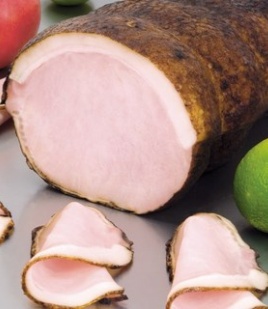 Mozaikový salám – na řezu obrazec Berlínský salám – obsahuje hrášek, kostičky mrkve ….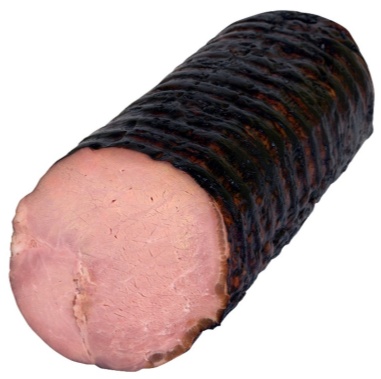 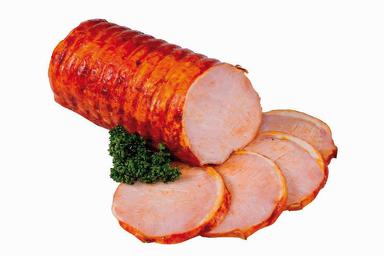 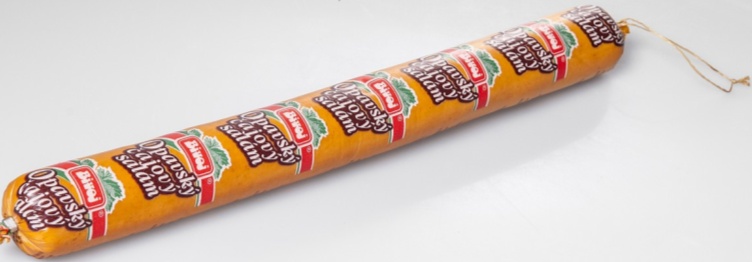 Vařené masné výrobkyZ předvařeného masa, po naplnění do obalů se dovářejí, vytváří se rosol, který po vychlazení výrobek spojí.jitrnice – z vepřového masa, obsahuje syrová ……………………………………a může obsahovat i žemlejelito – z vepřového masa, obsahuje kroupy a ………………………tlačenka – z vepřového masa, tmavá nebo světlá, obsahuje malé kousky masa, naložené v rosolu z rozvařených vazivových tkání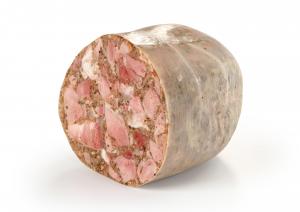 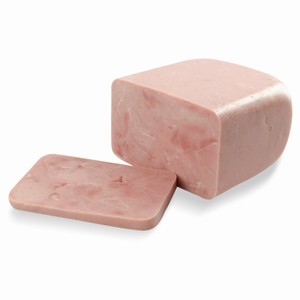 Taliány – vařené výrobky z kořeněného vepřového masa s vložkouovarové ramínko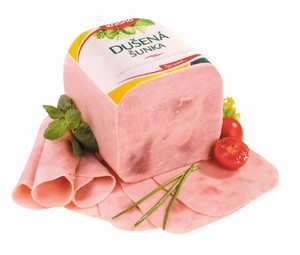 játrový salám dušená šunka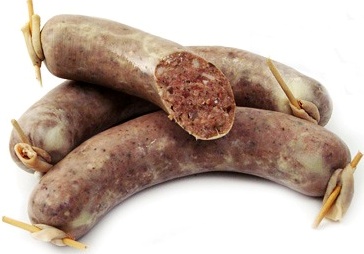 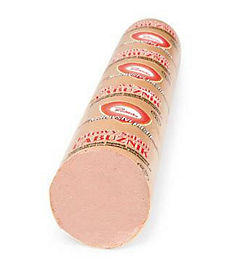 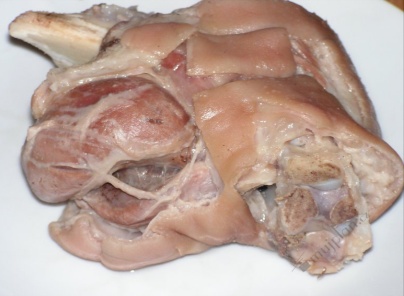 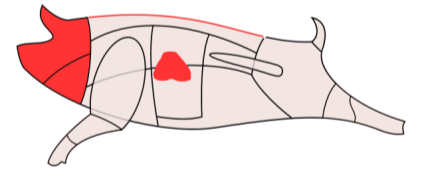 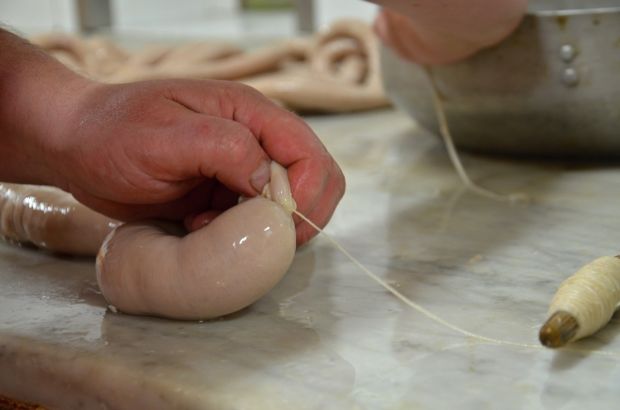 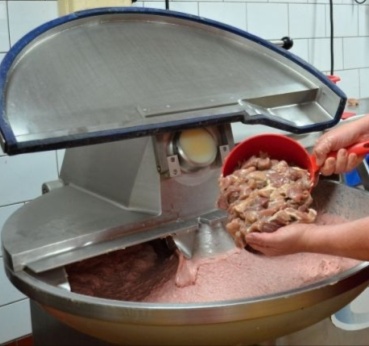 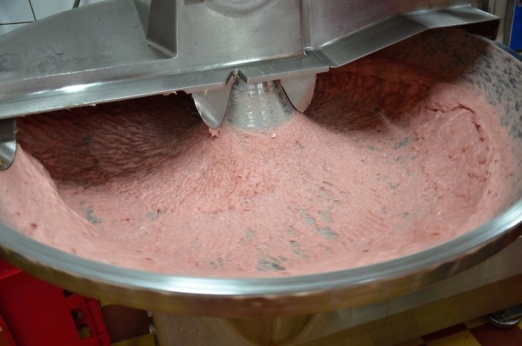 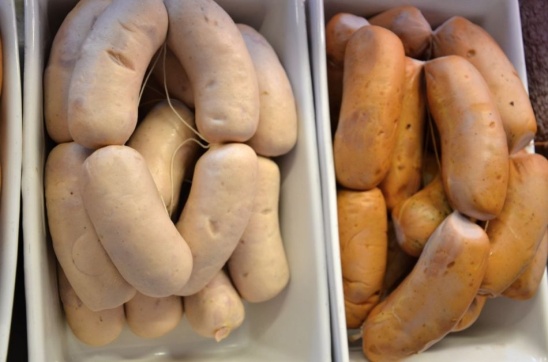 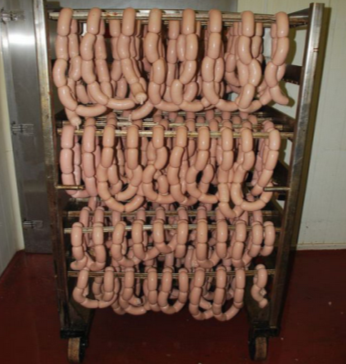 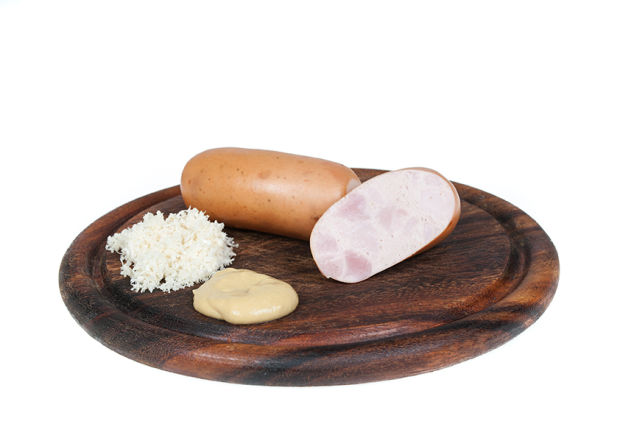 Pečené masné výrobkysekaná pečeně - domácí, jemná, lahůdkováUzená masaNasolené maso zraje 1-2 týdny a pak se udí kouřem, který má účinek konzervační a současně dodává chuť a vůni. Užívá se uzení - teplým kouřem (polotovary), horkým kouřem (výrobky k přímé konzumaci - moravské uzené, anglická slanina). Výrobky lze konzumovat přímo nebo po tepelné úpravě.syrová - určena k další kuchyňské úpravě (krkovice, pečeně, plec, rolovaná plec ..)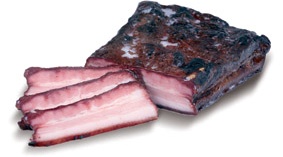 vařená - vyuzené maso se vaří do měkka (šunka, krkovice, koleno, rolované ramínko …)domácí - na povrchu tmavě hnědá (bůček, krkovice, pečeně …)anglická slanina - vepřový bok s tmavým pokryvemmoravské uzené maso - vepřová kýta s tmavým pokryvemOstatní masné výrobkyvinné klobásy - z čerstvého nepředsoleného masa, expedují se syrové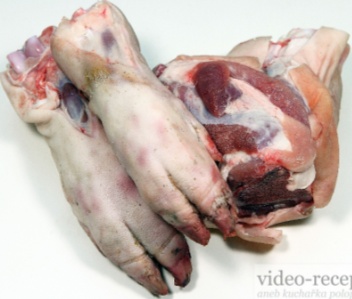 huspenina - z vepřových nožiček a kolene se zeleninou, vejci … 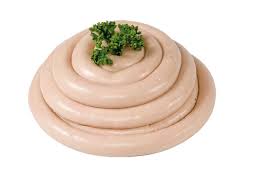 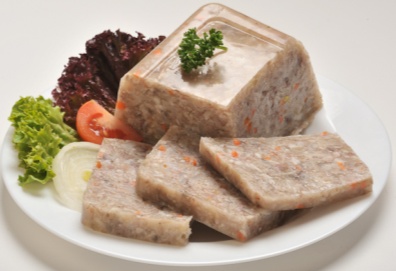 vinné klobásy - trvanlivost:den dodávky = den prodeje4. Skladování a prodej masných výrobkůměkké salámy, drobné výrobky, vařené výrobky, sekaná.. - chladírenské teploty 2-4oC - 3 až 5 dnů uzené maso, polotrvanlivé salámy - chladírenské teploty do 10oC - 3 až 5 dnůtrvanlivé salámy -  několik měsíců v suchém, chladném, větraném prostředí5. Vady masných výrobkůvady vzhledu - plesnivé, svraštělé, poškozený obal …vady v nákroji - drobivé, podlité tukem, tmavý kroužek, zelenání (hniloba)vady chuti a vůně - přesolené, překořeněné, mýdlová chuť trvanlivých salámů - skladování při vysoké teplotě, zápach (hniloba), kyselý pach vařených výrobků (zkysnutí)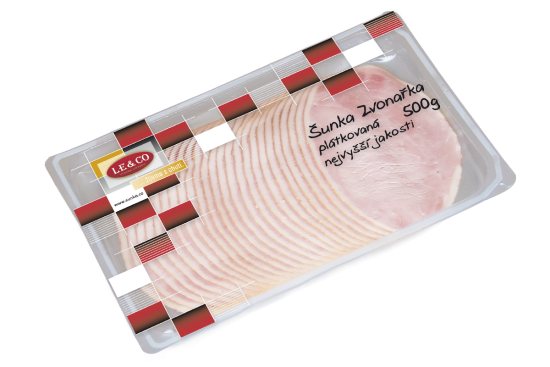 6. Balení masných výrobkůvakuovév ochranné atmosféře dusíku - brzdí hnitína obale musí být uvedena a zvýrazněna přidaná Éčka